OHS リスクレジスタテンプレート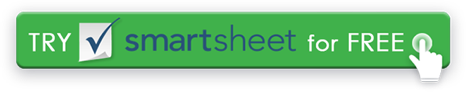 確率|1 – 5インパクト|1 – 5PI スコア |1 – 25123451 - レア1 - 重要ではない1 – 2 • 無視できる1123452 - ありそうもない2 - マイナー3 – 4 • 低22468103 - 可能3 - 中程度5 – 9 • 中336912154 - 可能性が高い4 - メジャー10 – 14 • 高4481216205 - ほぼ確実5 - 重度15 – 25 • 極端な5510152025参照 ID活動関連する危険/リスク確率1 ~ 5インパクト1~ 5PIスコアプロブ×インパクト法律/標準/ガイダンスポリシーと要件コントロール残留リスク評価免責事項Web サイト上で Smartsheet から提供される記事、テンプレート、または情報は参照用です。情報を最新かつ正確に保つよう努めていますが、当サイトまたはウェブサイトに含まれる情報、記事、テンプレート、関連するグラフィックスに関する完全性、正確性、信頼性、適合性、または可用性について、明示または黙示的ないかなる表明も保証も行いません。したがって、そのような情報に対する信頼は、お客様の責任で厳重に行われます。